Решение № 22 от 21 марта 2017 г. О внесении изменений в решение Совета депутатов муниципального округа Головинский от 3 февраля 2017 года № 11 «О согласовании направления денежных средств стимулирования управы Головинского района на проведение мероприятий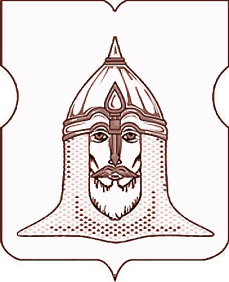 СОВЕТ ДЕПУТАТОВМУНИЦИПАЛЬНОГО ОКРУГА ГОЛОВИНСКИЙРЕШЕНИЕ 21 марта 2017 года № 22О внесении изменений в решение Совета депутатов муниципального округа Головинский от 3 февраля 2017 года № 11 «О согласовании направления денежных средств стимулирования управы Головинского района на проведение мероприятий по благоустройству территории Головинского района города Москвы в 2017 году»В соответствии с пунктом 2 постановления Правительства Москвы от 26 декабря 2012 года № 849-ПП «О стимулировании управ районов города Москвы», на основании письма управы Головинского района города Москвы от  17 марта 2017 года № 77-236/7, зарегистрированного в администрации муниципального округа Головинский 20 марта 2016 года № 7-5-371/17 Советом депутатов принято решение1.        Внести следующие изменения в решение Совета депутатов муниципального округа Головинский от 3 февраля 2017 года № 11 «О согласовании направления денежных средств стимулирования управы Головинского района на проведение мероприятий по благоустройству территории Головинского района города Москвы в 2017 году»: Приложения 1,2 изложить в новой редакции согласно приложению, к данному решению.
2.        Администрации муниципального округа Головинский:2.1.           Направить настоящее решение в:- управу Головинского района города Москвы;- префектуру Северного административного округа города Москвы;- Департамент территориальных органов исполнительной власти города Москвы.2.2.           Опубликовать настоящее решение в бюллетене «Московский муниципальный вестник» и разместить на официальном сайте органов местного самоуправления муниципального округа Головинский www.nashe-golovino.ru.3.       Настоящее решение вступает в силу со дня его принятия.
4.       Контроль исполнения настоящего решения возложить на главу муниципального округа Головинский Архипцову Н.В. ипредседателя комиссии по благоустройству, реконструкции, землепользованию и охране окружающей среды – депутата Борисову Е.Г.Главамуниципального округа Головинский                                                    Н.В. Архипцова Приложение 1к решению Совета депутатов муниципального округа Головинский от 21марта 2017 года № 22Приложение 1к решению Совета депутатовмуниципального округа Головинскийот 3 февраля 2017 года № 11Мероприятия по благоустройству и содержанию территории района Головинский города Москвы за счёт средств стимулирования в 2017 годуПриложение 2к решению Совета депутатов муниципального округа Головинский от 21 марта 2017 года № 22Приложение 2к решению Совета депутатов муниципального округа Головинский от 03 февраля 2017 года № 11Депутаты Совета депутатов муниципального округа Головинский,уполномоченные для участия в работе комиссий, осуществляющих открытие работ и приемку выполненных работ по реализации мероприятийпо выполнению работ на территории Головинского района города Москвы за счет средств, предусмотренных на стимулирование управы Головинского района в 2017 году, а также для участия в контроле за ходом выполнения указанных работ№Адрес дворовойтерриторииВиды работобъемыедин.измеренияруб.Автомоторная ул.д.4/6ремонт АБП500кв.м.1 193853,0Автомоторная ул.д.4/6устройство резинового покрытия116кв.м.1 193853,0Автомоторная ул.д.4/6установка ограждения9,75кв.м.1 193853,0Автомоторная ул.д.4/6реконструкция контейнерной площадки1шт.1 193853,0Автомоторная ул.д.4/6установка МАФ: горка, турник, брусья, качели, песочница, карусель,6ед.1 193853,0Автомоторная ул.д.4/6диван парковый4шт.1 193853,0Автомоторная ул.д.4/6урна4шт.1 193853,0Флотская ул.д.78,78к1,80ремонт газона100кв.м.1 127 123,0Флотская ул.д.78,78к1,80устройство резинового покрытия231кв.м.1 127 123,0Флотская ул.д.78,78к1,80установка садового бортового камня53пог.м.1 127 123,0Флотская ул.д.78,78к1,80установка МАФ: качели, песочница, качели-балансир, карусель4ед.1 127 123,0Флотская ул.д.78,78к1,80диван парковый -4 шт.4шт.1 127 123,0Флотская ул.д.78,78к1,80урна - 4 шт.4шт.1 127 123,0Онежская 5аремонт газона300кв.м.1 168 225,0Онежская 5аремонт АБП500кв.м.1 168 225,0Онежская 5ареконструкция контейнерной площадки1шт.1 168 225,0Онежская 5аустановка садового бортового камня135пог.м.1 168 225,0Онежская 5аустройство резинового покрытия58кв.м.1 168 225,0Онежская 5аустановка МАФ: качели, качели-балансир, песочница, качалка на пружине4ед.1 168 225,0Онежская 5адиван парковый3шт.1 168 225,0Онежская 5аурна3шт.1 168 225,0Онежская 5аустройство пешеходной дорожки62,4кв.м.1 168 225,0Онежская 5азамена садового бортового камня205пог.м.1 168 225,0Солнечногорская ул.д.6к1,2,д.8ремонт газона150кв.м.1 872 521,0Солнечногорская ул.д.6к1,2,д.8установка бортового камня64пог.м.1 872 521,0Солнечногорская ул.д.6к1,2,д.8устройство резинового покрытия252кв.м.1 872 521,0Солнечногорская ул.д.6к1,2,д.8установка МАФ: игровой комплекс, карусель, качели-балансир, турник, качели5ед.1 872 521,0Солнечногорская ул.д.6к1,2,д.8диван парковый5шт.1 872 521,0Солнечногорская ул.д.6к1,2,д.8урна5шт.1 872 521,0Флотская ул.д.90,92ремонт газона200кв.м.1 454 222,0Флотская ул.д.90,92устройство резинового покрытия194,7кв.м.1 454 222,0Флотская ул.д.90,92установка садового бортового камня57пог. м.1 454 222,0Флотская ул.д.90,92установка спортивного комплекса1шт.1 454 222,0Флотская ул.д.90,92диван парковый4шт.1 454 222,0Флотская ул.д.90,92урна4шт.1 454 222,0Флотская ул.д.94,96,98установка МАФ: качели, песочница, качели-балансир, карусель4един.297 721,0Фестивальная ул.д.38,40, Онежская ул.д.40,42/36замена резинового покрытия379кв.м.2 112 008,0Фестивальная ул.д.38,40, Онежская ул.д.40,42/36замена МАФ: качели ,качели-балансир, игровой комплекс, песочница, карусель, комплекс спортивный, стойка баскетбольная7ед.2 112 008,0Фестивальная ул.д.38,40, Онежская ул.д.40,42/36диван парковый6шт.2 112 008,0Фестивальная ул.д.38,40, Онежская ул.д.40,42/36урна6шт.2 112 008,0Фестивальная ул.д.38,40, Онежская ул.д.40,42/36посадка кустов600шт.2 112 008,03-й Лихачевский пер.д.7к 2,3установка бортового камня285пог. м.2 004 726,03-й Лихачевский пер.д.7к 2,3устройство парковки966кв.м.2 004 726,03-й Лихачевский пер.д.7к 2,3ремонт АБП576кв.м.2 004 726,03-й Лихачевский пер.д.7к 2,3установка газонного ограждения54кв.м.2 004 726,03-й Лихачевский пер.д.7к 2,3ремонт газона618кв.м.2 004 726,03-й Лихачевский пер.д.7к 2,3установка знаков3ед.2 004 726,0Кронштадтский бульв.д.28,30 к. 1,4устройство резинового покрытия495кв.м.2 085 467,0Кронштадтский бульв.д.28,30 к. 1,4установка садового бортового камня123пог. м.2 085 467,0Кронштадтский бульв.д.28,30 к. 1,4установка МАФ: качели-балансир, песочница, карусель, качели, игровой комплекс5ед.2 085 467,0Кронштадтский бульв.д.28,30 к. 1,4диван парковый6шт.2 085 467,0Кронштадтский бульв.д.28,30 к. 1,4урна6шт.2 085 467,0Онежская ул.д.5установка тренажеров1шт.59 543,0Кронштадтский бульвар д.49,51,53,55,Онежская ул.д.23устройство резинового покрытия434кв.м.2 902 948,0Кронштадтский бульвар д.49,51,53,55,Онежская ул.д.23установка МАФ: игровой комплекс, песочница, карусель, качели, качалка-балансир, качели односекц, качели двухсекц. Стол детский8ед.2 902 948,0Кронштадтский бульвар д.49,51,53,55,Онежская ул.д.23диван парковый5шт.2 902 948,0Кронштадтский бульвар д.49,51,53,55,Онежская ул.д.23урна5шт.2 902 948,0Кронштадтский бульвар д.49,51,53,55,Онежская ул.д.23ремонт АБП1200кв.м.2 902 948,0Кронштадтский бульвар д.49,51,53,55,Онежская ул.д.23установка ограждения25кв.м.2 902 948,0Автомоторная ул.д.3 к1,2устройство резинового покрытия105кв.м.705 016,0Автомоторная ул.д.3 к1,2реконструкция контейнерной площадки1шт.705 016,0Автомоторная ул.д.3 к1,2установка садового бортового камня41пог.м.705 016,0Автомоторная ул.д.3 к1,2установка МАФ: карусель, качели, песочница, качели-балансир, горка5ед.705 016,0Автомоторная ул.д.3 к1,2диван парковый2шт.705 016,0Автомоторная ул.д.3 к1,2урна2шт.705 016,03-й Лихачевский пер.д.2к1,2ремонт газона200кв.м.196 223,03-й Лихачевский пер.д.2к1,2устройство площадки отдыха20кв.м.196 223,03-й Лихачевский пер.д.2к1,2установка садового бортового камня18пог.м.196 223,03-й Лихачевский пер.д.2к1,2установка парковых диванов3шт.196 223,03-й Лихачевский пер.д.2к1,2установка урн3шт.196 223,03-й Лихачевский пер.д.2к1,2устройство пешеходной дорожки26кв.м.196 223,03-й Лихачевский пер.д.2к3ремонт газона300кв.м.727 303,03-й Лихачевский пер.д.2к3ремонт АБП500кв.м.727 303,03-й Лихачевский пер.д.2к3реконструкция контейнерной площадки1шт.727 303,03-й Лихачевский пер.д.2к3установка садового бортового камня29пог.м.727 303,03-й Лихачевский пер.д.2к3устройство покрытия на площадке для отдыха33кв.м.727 303,03-й Лихачевский пер.д.2к3установка парковых диванов5шт.727 303,03-й Лихачевский пер.д.2к3установка урн5шт.727 303,0Онежская ул.д.11/11,13,13к1, 3-й Лихачевский пер.д.9к1реконструкция контейнерной площадки1шт.323 016,0Онежская ул.д.11/11,13,13к1, 3-й Лихачевский пер.д.9к1замена ограждения66кв.м.323 016,016.  Фестивальная ул.д.46к2,3,д.48,д.48к2(АГ)Устройство пешеходной дорожки204кв.м.6 618 316,1716.  Фестивальная ул.д.46к2,3,д.48,д.48к2(АГ)Установка садового бортового камня461Пог.м.6 618 316,1716.  Фестивальная ул.д.46к2,3,д.48,д.48к2(АГ)Ремонт пешеходной дорожки48кв.м6 618 316,1716.  Фестивальная ул.д.46к2,3,д.48,д.48к2(АГ)Ремонт газона1200кв.м.6 618 316,1716.  Фестивальная ул.д.46к2,3,д.48,д.48к2(АГ) Устройство парковочных мест1514кв.м.6 618 316,1716.  Фестивальная ул.д.46к2,3,д.48,д.48к2(АГ) Установка дорожного бортового камня232Пог.м.6 618 316,1716.  Фестивальная ул.д.46к2,3,д.48,д.48к2(АГ)Установка ограждения167п.м6 618 316,1716.  Фестивальная ул.д.46к2,3,д.48,д.48к2(АГ) Посадка деревьев8Шт.6 618 316,1716.  Фестивальная ул.д.46к2,3,д.48,д.48к2(АГ)Устройство резинового покрытия на детской площадке330Кв.м.6 618 316,1716.  Фестивальная ул.д.46к2,3,д.48,д.48к2(АГ) Установка МАФ42Шт.6 618 316,1716.  Фестивальная ул.д.46к2,3,д.48,д.48к2(АГ)Замена ограждения74Пог.м.6 618 316,1716.  Фестивальная ул.д.46к2,3,д.48,д.48к2(АГ)Замена резинового покрытия на детской площадке266Кв.м.6 618 316,1716.  Фестивальная ул.д.46к2,3,д.48,д.48к2(АГ)Укладка тротуарной плитки на площадке отдыха37Кв.м.6 618 316,1716.  Фестивальная ул.д.46к2,3,д.48,д.48к2(АГ) Устройство клумбы30кв.м.6 618 316,1716.  Фестивальная ул.д.46к2,3,д.48,д.48к2(АГ)Замена ограждения на детской площадке №266пог.м6 618 316,17Авангардная ул.д.22/32,22/32к2, Флотская ул.д.34к2(АГ)Ремонт АБП500кв.м.6 163 146,88Авангардная ул.д.22/32,22/32к2, Флотская ул.д.34к2(АГ) Ремонт бортового камня50п.м.6 163 146,88Авангардная ул.д.22/32,22/32к2, Флотская ул.д.34к2(АГ)Устройство ограждения282п.м6 163 146,88Авангардная ул.д.22/32,22/32к2, Флотская ул.д.34к2(АГ)Устройство покрытия на детской площадке384кв.м.6 163 146,88Авангардная ул.д.22/32,22/32к2, Флотская ул.д.34к2(АГ)Установка МАФ22шт.6 163 146,88Авангардная ул.д.22/32,22/32к2, Флотская ул.д.34к2(АГ)Замена контейнерной площадки1шт.6 163 146,88Авангардная ул.д.22/32,22/32к2, Флотская ул.д.34к2(АГ)Устройство площадки для отдыха31Кв.м.6 163 146,88Авангардная ул.д.22/32,22/32к2, Флотская ул.д.34к2(АГ)Замена бортового камня208п.м.6 163 146,88Авангардная ул.д.22/32,22/32к2, Флотская ул.д.34к2(АГ) Установка садового бортового камня777пог.м.6 163 146,88Авангардная ул.д.22/32,22/32к2, Флотская ул.д.34к2(АГ)Устройство хозяйственной площадки65Кв.м.6 163 146,88Авангардная ул.д.22/32,22/32к2, Флотская ул.д.34к2(АГ)Устройство пешеходной дорожки232кв.м.6 163 146,88Авангардная ул.д.22/32,22/32к2, Флотская ул.д.34к2(АГ) Устройство тренажерной площадки86Кв.м.6 163 146,88Авангардная ул.д.22/32,22/32к2, Флотская ул.д.34к2(АГ) Установка тренажерной беседки1 Шт.6 163 146,88Авангардная ул.д.22/32,22/32к2, Флотская ул.д.34к2(АГ)Установка ИДН2 Шт.6 163 146,88Авангардная ул.д.22/32,22/32к2, Флотская ул.д.34к2(АГ) Ремонт пешеходной дорожки 130кв.м.6 163 146,88Авангардная ул.д.22/32,22/32к2, Флотская ул.д.34к2(АГ) Ремонт резинового покрытия50кв.м6 163 146,88Авангардная ул.д.22/32,22/32к2, Флотская ул.д.34к2(АГ) Установка МАФ5шт.6 163 146,88Авангардная ул.д.22/32,22/32к2, Флотская ул.д.34к2(АГ) Устройство парковочных мест35Кв.м.6 163 146,88Ленинградскоеш.д.78,д.80,д.82,д.84, Конаковский пр.д.15(АГ) Устройство резинового покрытия618кв.м5 946805,15Ленинградскоеш.д.78,д.80,д.82,д.84, Конаковский пр.д.15(АГ) Установка садового бортового камня228п.м5 946805,15Ленинградскоеш.д.78,д.80,д.82,д.84, Конаковский пр.д.15(АГ) Установка МАФ27 Шт.5 946805,15Ленинградскоеш.д.78,д.80,д.82,д.84, Конаковский пр.д.15(АГ) Установка ограждения56Пог.м.5 946805,15Ленинградскоеш.д.78,д.80,д.82,д.84, Конаковский пр.д.15(АГ) Реконструкция контейнерных площадок2 Шт.5 946805,15Ленинградскоеш.д.78,д.80,д.82,д.84, Конаковский пр.д.15(АГ)Устройство площадки отдыха из тротуарной плитки129кв.м.5 946805,15Ленинградскоеш.д.78,д.80,д.82,д.84, Конаковский пр.д.15(АГ) Установка тренажеров6шт.5 946805,15Ленинградскоеш.д.78,д.80,д.82,д.84, Конаковский пр.д.15(АГ) Устранение подтопления1500кв.м.5 946805,153-й Лихачевский пер.д.7к1,д.5к1,д.9к2(АГ) Ремонт АБП1200кв.м.4 300079,393-й Лихачевский пер.д.7к1,д.5к1,д.9к2(АГ) Устройство резинового покрытия274кв.м4 300079,393-й Лихачевский пер.д.7к1,д.5к1,д.9к2(АГ) Установка ограждения600пог.м4 300079,393-й Лихачевский пер.д.7к1,д.5к1,д.9к2(АГ) Замена бортового камня148п.м4 300079,393-й Лихачевский пер.д.7к1,д.5к1,д.9к2(АГ) Реконструкция контейнерной площадки1Шт.4 300079,393-й Лихачевский пер.д.7к1,д.5к1,д.9к2(АГ) Установка садового бортового камня300пог. м4 300079,393-й Лихачевский пер.д.7к1,д.5к1,д.9к2(АГ) Установка МАФ32шт.4 300079,39 Установка МАФ32шт.4 300079,39Солнечногорский пр.11,Солнечногорская ул.д.24, Зеленоградская ул.д.3(АГ) Ремонт АБП500Кв.м.3 444512,15Солнечногорский пр.11,Солнечногорская ул.д.24, Зеленоградская ул.д.3(АГ) Устройство резинового покрытия176Кв.м.3 444512,15Солнечногорский пр.11,Солнечногорская ул.д.24, Зеленоградская ул.д.3(АГ) Замена ограждения586Кв.м.3 444512,15Солнечногорский пр.11,Солнечногорская ул.д.24, Зеленоградская ул.д.3(АГ) Замена бортового камня160пог.м3 444512,15Солнечногорский пр.11,Солнечногорская ул.д.24, Зеленоградская ул.д.3(АГ) Реконструкция контейнерной площадки2 Шт.3 444512,15Солнечногорский пр.11,Солнечногорская ул.д.24, Зеленоградская ул.д.3(АГ) Установка садового бортового камня68Пог.м.3 444512,15Солнечногорский пр.11,Солнечногорская ул.д.24, Зеленоградская ул.д.3(АГ) Установка МАФ25Шт.3 444512,15Солнечногорский пр.11,Солнечногорская ул.д.24, Зеленоградская ул.д.3(АГ) Установка вазонов7Шт.3 444512,15Солнечногорский пр.11,Солнечногорская ул.д.24, Зеленоградская ул.д.3(АГ) Ремонт лестниц2Шт.3 444512,15 Ремонт лестниц2Шт.Онежская ул.д.35к1,д.37,д.39(АГ) Ремонт газона300Кв.м.1 376227,9Онежская ул.д.35к1,д.37,д.39(АГ)Установка МАФ15шт1 376227,9Онежская ул.д.35к1,д.37,д.39(АГ)Реконструкция площадки для выгула собак1Шт.1 376227,9Фестивальнаяул.д.46к1(АГ)Реконструкция площадки для выгула собак1Шт.2 742 870,89Фестивальнаяул.д.46к1(АГ)Установка МАФ на собачьей площадке14шт2 742 870,89Фестивальнаяул.д.46к1(АГ) Установка опор освещения на площадке для выгула собак4Шт.2 742 870,89Фестивальнаяул.д.46к1(АГ) Ремонт резинового покрытия288Кв.м.2 742 870,89Фестивальнаяул.д.46к1(АГ)Установка МАФ на детской площадке13Шт.2 742 870,89 Онежская ул.д.5 Реконструкция контейнерной площадки1Шт.109702,12 Фестивальная ул.д.38,40Реконструкция контейнерной площадки1Шт.109702,1225.  Кронштадтский б-р, д.36Онежская ул., д.17 к.4Устройство контейнерной  площадки2Шт.268 763,97Ул. Авангардная, д.11, д.9 к.2Устройство контейнерной  площадки2Шт.315 133,08Флотская ул., д.37Устройство контейнерной  площадки1Шт.109 702,01Флотская ул., д.23Устройство контейнерной  площадки1Шт.215 552,92Флотская ул., д.23, к1Устройство контейнерной  площадки1Шт.140 623,06Флотская ул., д.46Устройство контейнерной  площадки1Шт.174 242,59Флотская ул., д.36Устройство контейнерной  площадки1Шт.109 907,73Флотская ул., д.27Устройство контейнерной  площадки1Шт.201 663,39Солнечногорская ул., д.12Устройство контейнерной  площадки1Шт.109 907,73Солнечногорская ул., д.5, к1Устройство контейнерной  площадки1Шт.201 663,39Пулковская ул., д.3, к.2Устройство контейнерной  площадки1Шт.201 663,39Пулковская ул., д.19, к.1Устройство контейнерной  площадки1Шт.201 663,39Онежская ул.,д.1/2Устройство контейнерной  площадки1Шт.109 907,73Онежская ул., д.22Устройство контейнерной  площадки1Шт.174 242,59Онежская ул., д.15БУстройство контейнерной  площадки1Шт.174 242,59Лавочкина ул., д.16, к.1Устройство контейнерной  площадки1Шт.174 242,59Кронштадтский б-р, д.49Устройство контейнерной  площадки1Шт.201 663,39Кронштадтский б-р, д.41Устройство контейнерной  площадки1Шт.140 890,49Кронштадтский б-р, д.27Устройство контейнерной  площадки1Шт.140 890,49Конаковский пр-д, д. 4,к.2Устройство контейнерной  площадки1Шт.201 663,39Конаковский пр-д, д. 7Устройство контейнерной  площадки1Шт.140 623,06Автомоторная ул.,д.6Устройство контейнерной  площадки1Шт.109 907,731-й Лихачевский пер., д.8Устройство контейнерной  площадки1Шт.94 356,81Флотская ул., д. 94Устранение  подтопления500Кв. м.521 777,62Онежская ул., д.13Устранение  подтопления800Кв.м.821 118,713-й Лихачевский пер. д.7, к.4Устранение  подтопления300Кв.м.324 634,54Онежская ул.,д.34,корп1Флотская ул., д.21Ремонт подпорной стенки1Шт.339 219,36Онежская ул.,д.34,корп1Флотская ул., д.21Устройство контейнерной площадки1Шт.339 219,36ИТОГО:   54 961 145,51ИТОГО:   54 961 145,51ИТОГО:   54 961 145,51ИТОГО:   54 961 145,51ИТОГО:   54 961 145,51ИТОГО:   54 961 145,51№Адрес дворовойтерриторииВиды работФ.И.О. депутатаФ.И.О. депутатаИзбирательный округ1Автомоторная ул.д.4/6ремонт АБПМальцева Т.В.Архипцова Н.В.Мальцева Т.В.Архипцова Н.В.11Автомоторная ул.д.4/6устройство резинового покрытияМальцева Т.В.Архипцова Н.В.Мальцева Т.В.Архипцова Н.В.11Автомоторная ул.д.4/6установка огражденияМальцева Т.В.Архипцова Н.В.Мальцева Т.В.Архипцова Н.В.11Автомоторная ул.д.4/6реконструкция контейнерной площадкиМальцева Т.В.Архипцова Н.В.Мальцева Т.В.Архипцова Н.В.11Автомоторная ул.д.4/6установка МАФ: горка, турник, брусья, качели, песочница, карусель,Мальцева Т.В.Архипцова Н.В.Мальцева Т.В.Архипцова Н.В.11Автомоторная ул.д.4/6диван парковыйМальцева Т.В.Архипцова Н.В.Мальцева Т.В.Архипцова Н.В.11Автомоторная ул.д.4/6урнаМальцева Т.В.Архипцова Н.В.Мальцева Т.В.Архипцова Н.В.12Флотская ул.д.78,78к1,80ремонт газонаБорисова Е.Г.Мемухина В.Г.Борисова Е.Г.Мемухина В.Г.12Флотская ул.д.78,78к1,80устройство резинового покрытияБорисова Е.Г.Мемухина В.Г.Борисова Е.Г.Мемухина В.Г.12Флотская ул.д.78,78к1,80установка садового бортового камняБорисова Е.Г.Мемухина В.Г.Борисова Е.Г.Мемухина В.Г.12Флотская ул.д.78,78к1,80установка МАФ: качели, песочница, качели-балансир, карусельБорисова Е.Г.Мемухина В.Г.Борисова Е.Г.Мемухина В.Г.12Флотская ул.д.78,78к1,80диван парковый -4 шт.Борисова Е.Г.Мемухина В.Г.Борисова Е.Г.Мемухина В.Г.12Флотская ул.д.78,78к1,80урна - 4 шт.Борисова Е.Г.Мемухина В.Г.Борисова Е.Г.Мемухина В.Г.13Онежская 5аремонт газонаЕсин И.В. 
Мальцева Т.В.Есин И.В. 
Мальцева Т.В.13Онежская 5аремонт АБПЕсин И.В. 
Мальцева Т.В.Есин И.В. 
Мальцева Т.В.13Онежская 5ареконструкция контейнерной площадкиЕсин И.В. 
Мальцева Т.В.Есин И.В. 
Мальцева Т.В.13Онежская 5аустановка садового бортового камняЕсин И.В. 
Мальцева Т.В.Есин И.В. 
Мальцева Т.В.13Онежская 5аустройство резинового покрытияЕсин И.В. 
Мальцева Т.В.Есин И.В. 
Мальцева Т.В.13Онежская 5аустановка МАФ: качели, качели-балансир, песочница, качалка на пружинеЕсин И.В. 
Мальцева Т.В.Есин И.В. 
Мальцева Т.В.13Онежская 5адиван парковыйЕсин И.В. 
Мальцева Т.В.Есин И.В. 
Мальцева Т.В.13Онежская 5аурнаЕсин И.В. 
Мальцева Т.В.Есин И.В. 
Мальцева Т.В.13Онежская 5аустройство пешеходной дорожкиЕсин И.В. 
Мальцева Т.В.Есин И.В. 
Мальцева Т.В.13Онежская 5азамена садового бортового камняЕсин И.В. 
Мальцева Т.В.Есин И.В. 
Мальцева Т.В.14Солнечногорская ул. д.6 к1,2, д.8ремонт газонаАрхипцова Н.В.Борисова Е.Г.Архипцова Н.В.Борисова Е.Г.14Солнечногорская ул. д.6 к1,2, д.8установка бортового камняАрхипцова Н.В.Борисова Е.Г.Архипцова Н.В.Борисова Е.Г.14Солнечногорская ул. д.6 к1,2, д.8устройство резинового покрытияАрхипцова Н.В.Борисова Е.Г.Архипцова Н.В.Борисова Е.Г.14Солнечногорская ул. д.6 к1,2, д.8установка МАФ: игровой комплекс, карусель, качели-балансир, турник, качелиАрхипцова Н.В.Борисова Е.Г.Архипцова Н.В.Борисова Е.Г.14Солнечногорская ул. д.6 к1,2, д.8диван парковыйАрхипцова Н.В.Борисова Е.Г.Архипцова Н.В.Борисова Е.Г.14Солнечногорская ул. д.6 к1,2, д.8урнаАрхипцова Н.В.Борисова Е.Г.Архипцова Н.В.Борисова Е.Г.15Флотская ул.д.90,92ремонт газонаМемухина В.Г.Архипцова Н.В.Мемухина В.Г.Архипцова Н.В.15Флотская ул.д.90,92устройство резинового покрытияМемухина В.Г.Архипцова Н.В.Мемухина В.Г.Архипцова Н.В.15Флотская ул.д.90,92установка садового бортового камняМемухина В.Г.Архипцова Н.В.Мемухина В.Г.Архипцова Н.В.15Флотская ул.д.90,92установка спортивного комплексаМемухина В.Г.Архипцова Н.В.Мемухина В.Г.Архипцова Н.В.15Флотская ул.д.90,92диван парковыйМемухина В.Г.Архипцова Н.В.Мемухина В.Г.Архипцова Н.В.15Флотская ул.д.90,92урнаМемухина В.Г.Архипцова Н.В.Мемухина В.Г.Архипцова Н.В.16Флотская ул.д. 94,96,98установка МАФ: качели, песочница, качели-балансир, карусельМальцева Т.В.Борисова В.Г.Мальцева Т.В.Борисова В.Г.17Фестивальная ул.д.38,40, Онежская ул.д.40,42/36замена резинового покрытияАрхипцова Н.В.Мемухина В.Г.Архипцова Н.В.Мемухина В.Г.17Фестивальная ул.д.38,40, Онежская ул.д.40,42/36замена МАФ: качели ,качели-балансир, игровой комплекс, песочница, карусель, комплекс спортивный, стойка баскетбольнаяАрхипцова Н.В.Мемухина В.Г.Архипцова Н.В.Мемухина В.Г.17Фестивальная ул.д.38,40, Онежская ул.д.40,42/36диван парковыйАрхипцова Н.В.Мемухина В.Г.Архипцова Н.В.Мемухина В.Г.17Фестивальная ул.д.38,40, Онежская ул.д.40,42/36урнаАрхипцова Н.В.Мемухина В.Г.Архипцова Н.В.Мемухина В.Г.17Фестивальная ул.д.38,40, Онежская ул.д.40,42/36посадка кустовАрхипцова Н.В.Мемухина В.Г.Архипцова Н.В.Мемухина В.Г.183-й Лихачевский пер.д.7к2,3установка бортового камняКурохтина Н.В.Галкина И.А.Курохтина Н.В.Галкина И.А.283-й Лихачевский пер.д.7к2,3устройство парковкиКурохтина Н.В.Галкина И.А.Курохтина Н.В.Галкина И.А.283-й Лихачевский пер.д.7к2,3ремонт АБПКурохтина Н.В.Галкина И.А.Курохтина Н.В.Галкина И.А.283-й Лихачевский пер.д.7к2,3установка газонного огражденияКурохтина Н.В.Галкина И.А.Курохтина Н.В.Галкина И.А.283-й Лихачевский пер.д.7к2,3ремонт газонаКурохтина Н.В.Галкина И.А.Курохтина Н.В.Галкина И.А.283-й Лихачевский пер.д.7к2,3установка знаковКурохтина Н.В.Галкина И.А.Курохтина Н.В.Галкина И.А.29Кронштадтский бульв.д.28,30к1,4устройство резинового покрытияГалкина И.А.Бахарева Е.А.Галкина И.А.Бахарева Е.А.29Кронштадтский бульв.д.28,30к1,4установка садового бортового камняГалкина И.А.Бахарева Е.А.Галкина И.А.Бахарева Е.А.29Кронштадтский бульв.д.28,30к1,4установка МАФ: качели-балансир, песочница, карусель, качели, игровой комплексГалкина И.А.Бахарева Е.А.Галкина И.А.Бахарева Е.А.29Кронштадтский бульв.д.28,30к1,4диван парковыйГалкина И.А.Бахарева Е.А.Галкина И.А.Бахарева Е.А.29Кронштадтский бульв.д.28,30к1,4урнаГалкина И.А.Бахарева Е.А.Галкина И.А.Бахарева Е.А.210Онежская ул.д.5установка тренажеровЕсин И.В.Борисова Е.Г.Есин И.В.Борисова Е.Г.111Кронштадтский бульв.д.49,51,53,55,Онежская ул.д.23устройство резинового покрытияСердцев А.И.Вяльченкова Н.В.Сердцев А.И.Вяльченкова Н.В.311Кронштадтский бульв.д.49,51,53,55,Онежская ул.д.23установка МАФ: игровой комплекс, песочница, карусель, качели, качалка-балансир, качели односекционные, качели двухсекционные, стол детскийСердцев А.И.Вяльченкова Н.В.Сердцев А.И.Вяльченкова Н.В.311Кронштадтский бульв.д.49,51,53,55,Онежская ул.д.23диван парковыйСердцев А.И.Вяльченкова Н.В.Сердцев А.И.Вяльченкова Н.В.311Кронштадтский бульв.д.49,51,53,55,Онежская ул.д.23урнаСердцев А.И.Вяльченкова Н.В.Сердцев А.И.Вяльченкова Н.В.311Кронштадтский бульв.д.49,51,53,55,Онежская ул.д.23ремонт АБПСердцев А.И.Вяльченкова Н.В.Сердцев А.И.Вяльченкова Н.В.311Кронштадтский бульв.д.49,51,53,55,Онежская ул.д.23установка огражденияСердцев А.И.Вяльченкова Н.В.Сердцев А.И.Вяльченкова Н.В.312Автомоторная ул.д.3 к1,2устройство резинового покрытияЕсин И.В.Мальцева Т.В.Есин И.В.Мальцева Т.В.112Автомоторная ул.д.3 к1,2реконструкция контейнерной площадкиЕсин И.В.Мальцева Т.В.Есин И.В.Мальцева Т.В.112Автомоторная ул.д.3 к1,2установка садового бортового камняЕсин И.В.Мальцева Т.В.Есин И.В.Мальцева Т.В.112Автомоторная ул.д.3 к1,2установка МАФ: карусель, качели, песочница, качели-балансир, горкаЕсин И.В.Мальцева Т.В.Есин И.В.Мальцева Т.В.112Автомоторная ул.д.3 к1,2диван парковый,Есин И.В.Мальцева Т.В.Есин И.В.Мальцева Т.В.112Автомоторная ул.д.3 к1,2урнаЕсин И.В.Мальцева Т.В.Есин И.В.Мальцева Т.В.1133-й Лихачевский пер.д.2к1,2ремонт газонаБахарева Е.А.Виноградов В.Е.Бахарева Е.А.Виноградов В.Е.2133-й Лихачевский пер.д.2к1,2устройство площадки отдыхаБахарева Е.А.Виноградов В.Е.Бахарева Е.А.Виноградов В.Е.2133-й Лихачевский пер.д.2к1,2установка садового бортового камняБахарева Е.А.Виноградов В.Е.Бахарева Е.А.Виноградов В.Е.2133-й Лихачевский пер.д.2к1,2установка парковых дивановБахарева Е.А.Виноградов В.Е.Бахарева Е.А.Виноградов В.Е.2133-й Лихачевский пер.д.2к1,2установка урнБахарева Е.А.Виноградов В.Е.Бахарева Е.А.Виноградов В.Е.2133-й Лихачевский пер.д.2к1,2устройство пешеходной дорожкиБахарева Е.А.Виноградов В.Е.Бахарева Е.А.Виноградов В.Е.2143-й Лихачевский пер.д.2к3ремонт газонаАрхипцова Н.В.Мальцева Т.В.Архипцова Н.В.Мальцева Т.В.1143-й Лихачевский пер.д.2к3ремонт АБПАрхипцова Н.В.Мальцева Т.В.Архипцова Н.В.Мальцева Т.В.1143-й Лихачевский пер.д.2к3реконструкция контейнерной площадкиАрхипцова Н.В.Мальцева Т.В.Архипцова Н.В.Мальцева Т.В.1143-й Лихачевский пер.д.2к3установка садового бортового камняАрхипцова Н.В.Мальцева Т.В.Архипцова Н.В.Мальцева Т.В.1143-й Лихачевский пер.д.2к3устройство покрытия на площадке для отдыхаАрхипцова Н.В.Мальцева Т.В.Архипцова Н.В.Мальцева Т.В.1143-й Лихачевский пер.д.2к3установка парковых дивановАрхипцова Н.В.Мальцева Т.В.Архипцова Н.В.Мальцева Т.В.1143-й Лихачевский пер.д.2к3установка урнАрхипцова Н.В.Мальцева Т.В.Архипцова Н.В.Мальцева Т.В.115Онежская ул.д.11/11,13,13к1, 3-й Лихачевский пер.д.9к1реконструкция контейнерной площадкиГалкина И.А.Виноградов В.Е.Галкина И.А.Виноградов В.Е.215Онежская ул.д.11/11,13,13к1, 3-й Лихачевский пер.д.9к1замена огражденияГалкина И.А.Виноградов В.Е.Галкина И.А.Виноградов В.Е.216Фестивальная ул.д.46к2,3, д.48, д.48к2(АГ)Устройство пешеходной дорожкиУстройство пешеходной дорожкиАрхипцова Н.В.Мемухина В.Г.116Фестивальная ул.д.46к2,3, д.48, д.48к2(АГ)Установка садового бортового камняУстановка садового бортового камняАрхипцова Н.В.Мемухина В.Г.116Фестивальная ул.д.46к2,3, д.48, д.48к2(АГ)Ремонт пешеходной дорожкиРемонт пешеходной дорожкиАрхипцова Н.В.Мемухина В.Г.116Фестивальная ул.д.46к2,3, д.48, д.48к2(АГ)Ремонт газонаРемонт газонаАрхипцова Н.В.Мемухина В.Г.116Фестивальная ул.д.46к2,3, д.48, д.48к2(АГ) Устройство парковочных мест Устройство парковочных местАрхипцова Н.В.Мемухина В.Г.116Фестивальная ул.д.46к2,3, д.48, д.48к2(АГ) Установка дорожного бортового камня Установка дорожного бортового камняАрхипцова Н.В.Мемухина В.Г.116Фестивальная ул.д.46к2,3, д.48, д.48к2(АГ)Установка огражденияУстановка огражденияАрхипцова Н.В.Мемухина В.Г.116Фестивальная ул.д.46к2,3, д.48, д.48к2(АГ) Посадка деревьев Посадка деревьевАрхипцова Н.В.Мемухина В.Г.116Фестивальная ул.д.46к2,3, д.48, д.48к2(АГ)Устройство резинового покрытия на детской площадкеУстройство резинового покрытия на детской площадкеАрхипцова Н.В.Мемухина В.Г.116Фестивальная ул.д.46к2,3, д.48, д.48к2(АГ) Установка МАФ Установка МАФАрхипцова Н.В.Мемухина В.Г.116Фестивальная ул.д.46к2,3, д.48, д.48к2(АГ)Замена огражденияЗамена огражденияАрхипцова Н.В.Мемухина В.Г.116Фестивальная ул.д.46к2,3, д.48, д.48к2(АГ)Замена резинового покрытия на детской площадкеЗамена резинового покрытия на детской площадкеАрхипцова Н.В.Мемухина В.Г.116Фестивальная ул.д.46к2,3, д.48, д.48к2(АГ)Укладка тротуарной плитки на площадке отдыхаУкладка тротуарной плитки на площадке отдыхаАрхипцова Н.В.Мемухина В.Г.116Фестивальная ул.д.46к2,3, д.48, д.48к2(АГ) Устройство клумбы Устройство клумбыАрхипцова Н.В.Мемухина В.Г.116Фестивальная ул.д.46к2,3, д.48, д.48к2(АГ)Замена ограждения на детской площадке №2Замена ограждения на детской площадке №2Архипцова Н.В.Мемухина В.Г.117Авангардная ул.д.22/32,22/32к2, Флотская ул.д.34к2(АГ)Ремонт АБПРемонт АБПВяльченкова Н.В Сердцев А.И.317Авангардная ул.д.22/32,22/32к2, Флотская ул.д.34к2(АГ) Ремонт бортового камня Ремонт бортового камняВяльченкова Н.В Сердцев А.И.317Авангардная ул.д.22/32,22/32к2, Флотская ул.д.34к2(АГ)Устройство огражденияУстройство огражденияВяльченкова Н.В Сердцев А.И.317Авангардная ул.д.22/32,22/32к2, Флотская ул.д.34к2(АГ)Устройство покрытия на детской площадкеУстройство покрытия на детской площадкеВяльченкова Н.В Сердцев А.И.317Авангардная ул.д.22/32,22/32к2, Флотская ул.д.34к2(АГ)Установка МАФУстановка МАФВяльченкова Н.В Сердцев А.И.317Авангардная ул.д.22/32,22/32к2, Флотская ул.д.34к2(АГ)Замена контейнерной площадкиЗамена контейнерной площадкиВяльченкова Н.В Сердцев А.И.317Авангардная ул.д.22/32,22/32к2, Флотская ул.д.34к2(АГ)Устройство площадки для отдыхаУстройство площадки для отдыхаВяльченкова Н.В Сердцев А.И.317Авангардная ул.д.22/32,22/32к2, Флотская ул.д.34к2(АГ)Замена бортового камняЗамена бортового камняВяльченкова Н.В Сердцев А.И.317Авангардная ул.д.22/32,22/32к2, Флотская ул.д.34к2(АГ) Установка садового бортового камня Установка садового бортового камняВяльченкова Н.В Сердцев А.И.317Авангардная ул.д.22/32,22/32к2, Флотская ул.д.34к2(АГ)Устройство хозяйственной площадкиУстройство хозяйственной площадкиВяльченкова Н.В Сердцев А.И.317Авангардная ул.д.22/32,22/32к2, Флотская ул.д.34к2(АГ)Устройство пешеходной дорожкиУстройство пешеходной дорожкиВяльченкова Н.В Сердцев А.И.317Авангардная ул.д.22/32,22/32к2, Флотская ул.д.34к2(АГ) Устройство тренажерной площадки Устройство тренажерной площадкиВяльченкова Н.В Сердцев А.И.317Авангардная ул.д.22/32,22/32к2, Флотская ул.д.34к2(АГ) Установка тренажерной беседки Установка тренажерной беседкиВяльченкова Н.В Сердцев А.И.317Авангардная ул.д.22/32,22/32к2, Флотская ул.д.34к2(АГ)Установка ИДНУстановка ИДНВяльченкова Н.В Сердцев А.И.317Авангардная ул.д.22/32,22/32к2, Флотская ул.д.34к2(АГ) Ремонт пешеходной дорожки Ремонт пешеходной дорожкиВяльченкова Н.В Сердцев А.И.317Авангардная ул.д.22/32,22/32к2, Флотская ул.д.34к2(АГ) Ремонт резинового покрытия Ремонт резинового покрытияВяльченкова Н.В Сердцев А.И.317Авангардная ул.д.22/32,22/32к2, Флотская ул.д.34к2(АГ) Установка МАФ Установка МАФВяльченкова Н.В Сердцев А.И.317Авангардная ул.д.22/32,22/32к2, Флотская ул.д.34к2(АГ) Устройство парковочных мест Устройство парковочных местВяльченкова Н.В Сердцев А.И.318Ленинградскоеш.д.78,д.80,д.82,д.84, Конаковский пр.д.15(АГ) Устройство резинового покрытия Устройство резинового покрытияБахарева Е.А.Курохтина Н.В.218Ленинградскоеш.д.78,д.80,д.82,д.84, Конаковский пр.д.15(АГ) Установка садового бортового камня Установка садового бортового камняБахарева Е.А.Курохтина Н.В.218Ленинградскоеш.д.78,д.80,д.82,д.84, Конаковский пр.д.15(АГ) Установка МАФ Установка МАФБахарева Е.А.Курохтина Н.В.218Ленинградскоеш.д.78,д.80,д.82,д.84, Конаковский пр.д.15(АГ) Установка ограждения Установка огражденияБахарева Е.А.Курохтина Н.В.218Ленинградскоеш.д.78,д.80,д.82,д.84, Конаковский пр.д.15(АГ) Реконструкция контейнерных площадок Реконструкция контейнерных площадокБахарева Е.А.Курохтина Н.В.218Ленинградскоеш.д.78,д.80,д.82,д.84, Конаковский пр.д.15(АГ)Устройство площадки отдыха из тротуарной плиткиУстройство площадки отдыха из тротуарной плиткиБахарева Е.А.Курохтина Н.В.218Ленинградскоеш.д.78,д.80,д.82,д.84, Конаковский пр.д.15(АГ) Установка тренажеров Установка тренажеровБахарева Е.А.Курохтина Н.В.218Ленинградскоеш.д.78,д.80,д.82,д.84, Конаковский пр.д.15(АГ) Устранение подтопления Устранение подтопленияБахарева Е.А.Курохтина Н.В.2193-й Лихачевский пер.д.7к1,д.5к1,д.9к2(АГ) Ремонт АБП Ремонт АБПГалкина И.А.Виноградов В.Е.2193-й Лихачевский пер.д.7к1,д.5к1,д.9к2(АГ) Устройство резинового покрытия Устройство резинового покрытияГалкина И.А.Виноградов В.Е.2193-й Лихачевский пер.д.7к1,д.5к1,д.9к2(АГ) Установка ограждения Установка огражденияГалкина И.А.Виноградов В.Е.2193-й Лихачевский пер.д.7к1,д.5к1,д.9к2(АГ) Замена бортового камня Замена бортового камняГалкина И.А.Виноградов В.Е.2193-й Лихачевский пер.д.7к1,д.5к1,д.9к2(АГ) Реконструкция контейнерной площадки Реконструкция контейнерной площадкиГалкина И.А.Виноградов В.Е.2193-й Лихачевский пер.д.7к1,д.5к1,д.9к2(АГ) Установка садового бортового камня Установка садового бортового камняГалкина И.А.Виноградов В.Е.2193-й Лихачевский пер.д.7к1,д.5к1,д.9к2(АГ) Установка МАФ Установка МАФГалкина И.А.Виноградов В.Е.220Солнечногорский пр.11,Солнечногорская  ул.д.24, Зеленоградская ул.д.3(АГ) Ремонт АБП Ремонт АБПМальцева Т.В.Есин И.В.120Солнечногорский пр.11,Солнечногорская  ул.д.24, Зеленоградская ул.д.3(АГ) Устройство резинового покрытия Устройство резинового покрытияМальцева Т.В.Есин И.В.120Солнечногорский пр.11,Солнечногорская  ул.д.24, Зеленоградская ул.д.3(АГ) Замена ограждения Замена огражденияМальцева Т.В.Есин И.В.120Солнечногорский пр.11,Солнечногорская  ул.д.24, Зеленоградская ул.д.3(АГ) Замена бортового камня Замена бортового камняМальцева Т.В.Есин И.В.120Солнечногорский пр.11,Солнечногорская  ул.д.24, Зеленоградская ул.д.3(АГ) Реконструкция контейнерной площадки Реконструкция контейнерной площадкиМальцева Т.В.Есин И.В.120Солнечногорский пр.11,Солнечногорская  ул.д.24, Зеленоградская ул.д.3(АГ) Установка садового бортового камня Установка садового бортового камняМальцева Т.В.Есин И.В.120Солнечногорский пр.11,Солнечногорская  ул.д.24, Зеленоградская ул.д.3(АГ) Установка МАФ Установка МАФМальцева Т.В.Есин И.В.120Солнечногорский пр.11,Солнечногорская  ул.д.24, Зеленоградская ул.д.3(АГ) Установка вазонов Установка вазоновМальцева Т.В.Есин И.В.120Солнечногорский пр.11,Солнечногорская  ул.д.24, Зеленоградская ул.д.3(АГ) Ремонт лестниц Ремонт лестницМальцева Т.В.Есин И.В.121Онежская ул.д.35к1,д.37,д.39(АГ) Ремонт газона Ремонт газонаВенкова М.А.Есин И.В.321Онежская ул.д.35к1,д.37,д.39(АГ)Реконструкция площадки для выгула собакРеконструкция площадки для выгула собакВенкова М.А.Есин И.В.321Онежская ул.д.35к1,д.37,д.39(АГ)Установка МАФУстановка МАФВенкова М.А.Есин И.В.322Фестивальнаяул.д.46к1(АГ)Реконструкция площадки для выгула собакРеконструкция площадки для выгула собакБорисова Е.Г.Мемухина В.Г.122Фестивальнаяул.д.46к1(АГ) Установка опор освещения на площадке для выгула собак Установка опор освещения на площадке для выгула собакБорисова Е.Г.Мемухина В.Г.122Фестивальнаяул.д.46к1(АГ)Установка МАФ насобачей площадкеУстановка МАФ насобачей площадкеБорисова Е.Г.Мемухина В.Г.122Фестивальнаяул.д.46к1(АГ) Ремонт резинового покрытия Ремонт резинового покрытияБорисова Е.Г.Мемухина В.Г.122Фестивальнаяул.д.46к1(АГ)Установка МАФ на детской площадкеУстановка МАФ на детской площадкеБорисова Е.Г.Мемухина В.Г.123 Онежская ул.д.5 Реконструкция контейнерной площадки Реконструкция контейнерной площадкиЕсин И.В,Архипцова Н.В.124 Фестивальная ул.д.38,40Реконструкция контейнерной площадкиРеконструкция контейнерной площадкиМемухина В.Г      Мальцева Т.В.В.Г125Кронштадтский б-р, д.36Онежская ул., д.17 к.4Устройство контейнерной  площадкиУстройство контейнерной  площадкиГалкина И.А.Виноградов В.Е.226Ул. Авангардная, д.11, д.9 к.2Устройство контейнерной  площадкиУстройство контейнерной  площадкиВенкова М.А.Зуев Д.В.327Флотская ул., д.37Устройство контейнерной  площадкиУстройство контейнерной  площадкиАрхипцова Н.В.Есин И.В.128Флотская ул., д.23Устройство контейнерной  площадкиУстройство контейнерной  площадкиЕсин И.В.Борисова Е.Г.129Флотская ул., д.23, к1Устройство контейнерной  площадкиУстройство контейнерной  площадкиБорисова Е.Г.Мемухина В.Г.130Флотская ул., д.46Устройство контейнерной  площадкиУстройство контейнерной  площадкиЗуев Д.В.Вяльченкова Н.В.331Флотская ул., д.36Устройство контейнерной  площадкиУстройство контейнерной  площадкиСердцев А.И.Зуев Д.В.332Флотская ул., д.27Устройство контейнерной  площадкиУстройство контейнерной  площадкиМальцева Т.В., Мемухина В.Г.133Солнечногорская ул., д.12Устройство контейнерной  площадкиУстройство контейнерной  площадкиМальцева Т.В.Борисова Е.Г.134Солнечногорская ул., д.5, к1Устройство контейнерной  площадкиУстройство контейнерной  площадкиБорисова Е.Г.Есин И.В.135Пулковская ул., д.3, к.2Устройство контейнерной  площадкиУстройство контейнерной  площадкиБахарева Е.А.Курохтина Н.В.236Пулковская ул., д.19, к.1Устройство контейнерной  площадкиУстройство контейнерной  площадкиКурохтина Н.В.Галкина И.А.237Онежская ул.,д.1/2Устройство контейнерной  площадкиУстройство контейнерной  площадкиАрхипцова Н.В.Борисова Е.Г.138Онежская ул., д.22Устройство контейнерной  площадкиУстройство контейнерной  площадкиБорисова Е.Г.Мальцева Т.В.139Онежская ул., д.15БУстройство контейнерной  площадкиУстройство контейнерной  площадкиБахарева Е.А.Курохтина Н.В240Лавочкина ул., д.16, к.1Устройство контейнерной  площадкиУстройство контейнерной  площадкиВяльченкова Н.В.Сердцев А.И.341Кронштадтский б-р, д.49Устройство контейнерной  площадкиУстройство контейнерной  площадкиЗуев Д.В.Венкова М.А.342Кронштадтский б-р, д.41Устройство контейнерной  площадкиУстройство контейнерной  площадкиСердцев А.И.Зуев Д.В.343Кронштадтский б-р, д.27Устройство контейнерной  площадкиУстройство контейнерной  площадкиГалкина И.А.Бахарева Е.А.244Конаковский пр-д, д. 4,к.2Устройство контейнерной  площадкиУстройство контейнерной  площадкиБахарева Е.А.Виноградов В.И.245Конаковский пр-д, д. 7Устройство контейнерной  площадкиУстройство контейнерной  площадкиВиноградов В.И.Курохтина Н.В.246Автомоторная ул.,д.6Устройство контейнерной  площадкиУстройство контейнерной  площадкиМальцева Т.В.Мемухтна В.Г.1471-й Лихачевский пер., д.8Устройство контейнерной  площадкиУстройство контейнерной  площадкиМемухтна В.Г.Мальцева Т.В.148Флотская ул., д. 94Устранение  подтопленияУстранение  подтопленияБорисова Е.Г.Есин И.В.149Онежская ул., д.13Устранение  подтопленияУстранение  подтопленияКурохтина Н.В.Бахарева Е.А.2503-й Лихачевский пер. д.7, к.4Устранение  подтопленияУстранение  подтопленияВиноградов В.Е.Галкина И.А.251Онежская ул., д.34,корп1Флотская ул., д.21Ремонт подпорной стенкиРемонт подпорной стенкиЕсин И.В.Архипцова Н.В.151Онежская ул., д.34,корп1Флотская ул., д.21Устройство контейнерной площадкиУстройство контейнерной площадкиЕсин И.В.Архипцова Н.В.1